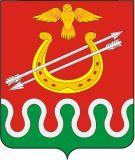 Администрация Боготольского района Красноярского края ПОСТАНОВЛЕНИЕ/ПРОЕКТ О внесении изменений в постановление администрации Боготольского района от 30.12.2019 № 762-п «Об организации системы внутреннего обеспечения соответствия требованиям антимонопольного законодательства (антимонопольный комплаенс) в администрации Боготольского района Красноярского края»В соответствии с распоряжением Правительства Российской Федерации от 18.10.2018 № 2258-р «Об утверждении методических рекомендаций по созданию и организации федеральными органами исполнительной власти системы внутреннего обеспечения соответствия требованиям антимонопольного законодательства», руководствуясь ст. 18 Устава Боготольского района,ПОСТАНОВЛЯЮ: 1.	Внести в постановление администрации Боготольского района от 30.12.2019 №762-п «Об организации системы внутреннего обеспечения соответствия требованиям антимонопольного законодательства (антимонопольный комплаенс) в администрации Боготольского района Красноярского края» следующее изменение:	 Приложение к постановлению администрации Боготольского района от 30.12.2019 № 762-п изложить в редакции согласно приложению к настоящему постановлению.2. Контроль над исполнением настоящего постановления возложить на заместителя Главы Боготольского района по вопросам экономики и сельского хозяйства Л.С. Бодрина.3.	Настоящее постановление опубликовать в периодическом печатном издании «Официальный вестник Боготольского района» и разместить на официальном сайте Боготольского района Красноярского края в сети Интернет (www.bogotol-r.ru).4.	Постановление вступает в силу после его официального опубликования.Глава Боготольского района					        Н.В. БакуневичПриложениек постановлению администрацииБоготольского района                                                     от «   » января 2024 №    -пПоложениеоб организации системы внутреннего обеспечения соответствия требованиям антимонопольного законодательства (антимонопольный комплаенс) в администрации Боготольского района Красноярского края1. Общие положения1.1.	Положение об организации системы внутреннего обеспечения соответствия требованиям антимонопольного законодательства (антимонопольный комплаенс) в администрации Боготольского района Красноярского края (далее - Положение) разработано в целях обеспечения соответствия деятельности администрации Боготольского района Красноярского края (далее – Администрация) требованиям антимонопольного законодательства и профилактики нарушений требований антимонопольного законодательства в деятельности Администрации.1.2. Термины, используемые в настоящем Положении:антимонопольное законодательство - законодательство, основывающееся на Конституции Российской Федерации, Гражданском кодексе Российской Федерации, и состоящее из Федерального закона от 26.07.2006 № 135-ФЗ «О защите конкуренции», иных федеральных законов, регулирующих отношения, связанные с защитой конкуренции, в том числе с предупреждением и пресечением монополистической деятельности и недобросовестной конкуренции, в которых участвуют федеральные органы исполнительной власти, органы государственной власти субъектов Российской Федерации, органы местного самоуправления, иные осуществляющие функции указанных органов органы или организации, а также государственные внебюджетные фонды, Центральный банк Российской федерации, российские юридические лица и иностранные юридические лица, физические лица, в том числе индивидуальные предприниматели;антимонопольный комплаенс – совокупность правовых и организационных мер, направленных на соблюдение требований антимонопольного законодательства и предупреждение его нарушения.доклад об антимонопольном комплаенсе - документ, содержащий информацию об организации и функционировании антимонопольного комплаенса в Администрации;коллегиальный орган - совещательный орган, созданный при Администрации, осуществляющий, в том числе оценку эффективности антимонопольного комплаенса;нарушение антимонопольного законодательства - недопущение, ограничение, устранение конкуренции Администрацией;риски нарушения антимонопольного законодательства («комплаенс-риски») - сочетание вероятности и последствий наступления неблагоприятных событий в виде ограничения, устранения или недопущения конкуренции;уполномоченное подразделение – подразделение Администрации, осуществляющее организацию, функционирование антимонопольного комплаенса, а также контроль за его исполнением.2. Цели, задачи и принципы антимонопольного комплаенса2.1. 	Цели антимонопольного комплаенса:а)	обеспечение соответствия деятельности Администрации требованиям антимонопольного законодательства;б)	профилактика нарушения требований антимонопольного законодательства в деятельности Администрации.2.2.	Задачи антимонопольного комплаенса:а) выявление комплаенс - рисков;б)	управление комплаенс - рисками;в)	контроль за соответствием деятельности Администрации требованиям антимонопольного законодательства;г)	оценка эффективности функционирования в Администрации антимонопольного комплаенса.2.3. При организации антимонопольного комплаенса Администрация руководствуется следующими принципами:а)	заинтересованность руководства Администрации в эффективности функционирования антимонопольного комплаенса;б) регулярность оценки комплаенс - рисков;в)	обеспечение информационной открытости функционирования в Администрации антимонопольного комплаенса;г)	непрерывность функционирования антимонопольного комплаенса в Администрации;д) совершенствование антимонопольного комплаенса.3. Уполномоченное подразделение (должностное лицо) и коллегиальный орган3.1 Общий контроль за организацией  и функционированием  в Администрации антимонопольного комплаенса осуществляется Главой Боготольского района, который:а)	вводит в действие акт об антимонопольном комплаенсе, вносит в него изменения, а также принимает внутренние документы Администрации, регламентирующие функционирование антимонопольного комплаенса;б)	применяет предусмотренные законодательством Российской Федерации меры ответственности за несоблюдение муниципальными служащими и должностными лицами Администрации акта об антимонопольном комплаенсе;в)	рассматривает материалы, отчеты и результаты периодических оценок эффективности функционирования антимонопольного комплаенса и принимает меры, направленные на устранение выявленных недостатков;г)	осуществляет контроль за устранением выявленных недостатков антимонопольного комплаенса; д)	утверждает план мероприятий («дорожную карту») по снижению комплаенс-рисков Администрации, согласованный коллегиальным органом;е) утверждает доклад об антимонопольном комплаенсе, согласованный коллегиальным органом.3.2.	Организацию, функционирование антимонопольного комплаенса в Администрации и контроль за его исполнением осуществляет уполномоченное подразделение.3.3.	Функции уполномоченного подразделения, связанные с организацией и функционированием антимонопольного комплаенса в Администрации, распределяются между структурными подразделениями Администрации: отделом экономики и планирования администрации Боготольского района (далее – отдел экономики и планирования), отделом кадров, муниципальной службы и организационной работы администрации Боготольского района (далее – отдел кадров) и отделом по правовым вопросам администрации Боготольского района (далее – отдел по правовым вопросам).3.4.	К компетенции отдела экономики и планирования относятся следующие функции: а)	подготовка и представление Главе Боготольского района на утверждение акта об антимонопольном комплаенсе (внесение изменений в антимонопольный комплаенс), а также внутренних документов Администрации, регламентирующих процедуры антимонопольного комплаенса;б)	организация взаимодействия со структурными подразделениями Администрации  по вопросам, связанным с антимонопольным комплаенсом;в) координация взаимодействия с коллегиальным органом;г)	разработка и оценка достижения  ключевых показателей эффективности антимонопольного комплаенса;д)	определение и внесение на утверждение Главы Боготольского района ключевых показателей эффективности антимонопольного комплаенса;е)	подготовка и внесение на утверждение Главе Боготольского района плана  мероприятий («дорожной карты»)  по снижению комплаенс-рисков;ж)	подготовка проекта доклада об антимонопольном комплаенсе и предоставление его для согласования в коллегиальный орган и для утверждения Главе Боготольского района;3.5. 	К компетенции отдела кадров относятся следующие функции:а)	ознакомление гражданина Российской Федерации при поступлении на муниципальную службу, муниципальных служащих и должностных лиц Администрации с настоящим Положением, а также организация обучения требованиям антимонопольного законодательства;б)	выявление конфликта интересов в деятельности муниципальных служащих и должностных лиц Администрации, разработка предложений по их исключению;в)	информирование Главы Боготольского района о внутренних документах, которые могут повлечь нарушение антимонопольного законодательства;г)	проведение проверок в случаях, предусмотренных пунктом 4.8 настоящего Положения.3.6. 	К компетенции отдела по правовым вопросам относятся следующие функции:а)	правовая экспертиза проектов нормативных правовых актов на предмет нарушения антимонопольного законодательства;б)	выявление комплаенс - рисков, учет обстоятельств, связанных с рисками нарушения антимонопольного законодательства, проведение оценки и определение вероятности возникновения комплаенс – рисков;в)	консультирование муниципальных служащих и должностных лиц Администрации по вопросам, связанным с соблюдением антимонопольного законодательства и антимонопольным комплаенсом;г)	инициирование проверок, в случаях, предусмотренных пунктом 4.8 настоящего Положения;д)	мониторинг и анализ практики применения в Администрации антимонопольного законодательства.3.7.	Оценку эффективности организации и функционирования в Администрации антимонопольного комплаенса осуществляет - Координационный Совет по развитию малого и среднего предпринимательства Боготольского района (далее – коллегиальный орган).3.8. 	К функциям коллегиального органа относятся:а)	рассмотрение и оценка мероприятий Администрации в части, касающейся функционирования антимонопольного комплаенса.б) рассмотрение, согласование плана мероприятий («дорожной карты») по снижению комплаенс-рисков Администрации;в)	рассмотрение и согласование доклада об антимонопольном комплаенсе.4. Выявление рисков нарушения антимонопольного законодательства (комплаенс-рисков)4.1.	В целях выявления рисков нарушения антимонопольного законодательства  отдел по правовым вопросам на регулярной основе проводит:а)	анализ выявленных нарушений антимонопольного законодательства в деятельности Администрации за предыдущие 3 года (наличие предостережений,  предупреждений, штрафов, жалоб, возбужденных дел);б)	правовую экспертизу проектов нормативных правовых актов Администрации;в)	мониторинг и анализ практики применения Администрацией антимонопольного законодательства, ежегодно не позднее 01 февраля года, следующего за отчетным.4.2.	При проведении (не реже одного раза в год)  отделом по правовым вопросам анализа выявленных нарушений антимонопольного законодательства за предыдущие 3 года (наличие предостережений,  предупреждений, штрафов, жалоб, возбужденных дел) реализуется следующие мероприятиями:а)	осуществление сбора в структурных подразделениях Администрации сведений о наличии нарушений антимонопольного законодательства;б)	составление перечня нарушений антимонопольного законодательства в Администрации, который содержит классифицированные по сферам деятельности сведения о выявленных за последние 3 года нарушениях антимонопольного законодательства (отдельно по каждому нарушению) и информацию о нарушении (указание нарушенной нормы антимонопольного законодательства, краткое изложение сути нарушения, указание последствий нарушения антимонопольного законодательства и результата рассмотрения нарушения антимонопольным органом), позицию антимонопольного органа, сведения о мерах по устранению нарушения, а также о мерах, направленных на недопущение повторения нарушения и направляется в срок не позднее 01 февраля года, следующего за отчетным в отдел экономики и планирования. 4.3. При проведении отделом по правовым вопросам правовой экспертизы проектов нормативных правовых актов реализуется следующие мероприятие:проводит правовую экспертизу проектов нормативных правовых актов на предмет их соответствия антимонопольного законодательства в течение 10 рабочих дней, с момента поступления проекта нормативно правового акта, в случае выявления в проекте нормативного правового акта положений, не соответствующих требованиям антимонопольного законодательства, и (или) положений, которые могут повлечь за собой нарушения антимонопольного законодательства, готовит правовое заключение о наличии указанных положений и направляет такое заключение в отдел экономики и планирования в течение 3 рабочих дней с момента подготовки правового заключения.4.4. При проведении мониторинга и анализа практики применения антимонопольного законодательства в Администрации отделом по правовым вопросам реализуются следующие мероприятия:а)	осуществление на постоянной основе сбора сведений о правоприменительный практике в Администрации;б)	подготовка по итогам сбора информации, предусмотренной подпунктом «а» настоящего пункта, аналитическую справку об изменениях и основных аспектах правоприменительной практики в Администрации  и представляет  ее в срок не позднее 01 февраля года, следующего за отчетным в отдел экономики и планирования. 4.5.	При выявлении рисков нарушения антимонопольного законодательства отделом по правовым вопросам проводиться оценка таких рисков с учетом следующих показателей:а)	отрицательное влияние на отношение институтов гражданского общества к деятельности Администрации по развитию конкуренции;б)	выдача предупреждения о прекращении действий (бездействия), которые содержат признаки нарушения антимонопольного законодательства;в) возбуждения дела о нарушении антимонопольного законодательства;г) привлечение к административной ответственности в виде наложения штрафов на должностных лиц или в виде их дисквалификации.4.6. 	Выявленные риски нарушения антимонопольного законодательства распределяются отделом по правовым вопросам по уровням согласно приложению № 1 к настоящему Положению.4.7.	На основе проведенной оценки рисков нарушения антимонопольного законодательства отделом по правовым вопросам составляется описание рисков, в которое также включается оценка причин и условий возникновения рисков, согласно приложению № 2 к  настоящему Положению. 4.8. В случае если в ходе выявления комплаенс - рисков отделом по правовым вопросам обнаружены признаки коррупционных рисков, наличия конфликтов интересов либо нарушения правил служебного поведения, при осуществлении муниципальными служащими Администрации своих функций, информация об указанных фактах и подтверждающие их материалы подлежат передаче Главе Боготольского района в течение 1 рабочего дня с момента обнаружения указанных признаков.4.9. На основе проведенного в соответствии с пунктами 4.2, 4.4 Положения анализа сведений, отдел экономики и планирования не позднее 1 марта года, следующего за отчетным, готовит проект доклада об антимонопольном комплаенсе в соответствии с требованиями, установленными разделом 7 настоящего Положения.5. План мероприятий («дорожная карта») по снижению комплаенс-рисков5.1.		В целях снижения комплаенс-рисков отделом экономики и планирования ежегодно разрабатывается план мероприятий («дорожная карта») по снижению комплаенс - рисков Администрации по форме, согласно приложению № 3 к настоящему Положению. План мероприятий («дорожная карта») по снижению комплаенс – рисков подлежит пересмотру в случае внесения изменений в карту комплаенс - рисков.5.2. План мероприятий («дорожная карта») по снижению комплаенс – рисков содержит:а) общие меры по минимизации и устранению рисков;б)	мероприятия, направленные на минимизацию и устранение комплаенс-рисков, с описанием таких мероприятий;в) выявленные риски и их описание;г) мероприятия, необходимые для устранения выявленных рисков, в разрезе каждого комплаенс-риска с описанием таких мероприятий;г) ответственное за реализацию лицо (должностное лицо, структурное подразделение);д) срок исполнения мероприятия.5.3. План мероприятий («дорожная карта») по снижению комплаенс – рисков Администрации рассматривается и согласовывается на заседании коллегиального органа и утверждается Главой Боготольского района в срок не позднее 31 декабря года, предшествующему году, на который планируются мероприятия. 5.4.		Отдел экономики и планирования осуществляет мониторинг исполнения мероприятий плана мероприятий («дорожной карты») по снижению комплаенс - рисков Администрации до 31 декабря года, следующего за отчетным.5.5.	Информация об исполнении плана мероприятий («дорожной карты») по снижению комплаенс - рисков администрации Боготольского района подлежит включению в доклад об антимонопольном комплаенсе.6. Ключевые показатели и оценка эффективности функционирования антимонопольного комплаенса6.1. В целях оценки эффективности организации и функционирования антимонопольного комплаенса в Администрации отделом экономики и планирования разрабатываются ключевые показатели эффективности антимонопольного комплаенса и утверждаются Главой Боготольского района не позднее 31 декабря отчетного года. 6.2. Расчет ключевых показателей эффективности антимонопольного комплаенса в Администрации осуществляется отделом экономики и планирования в соответствии с Методикой расчета ключевых показателей эффективности функционирования в федеральном органе исполнительной власти антимонопольного комплаенса, утвержденной приказом Федеральной антимонопольной службы России от 27.12.2022 № 1034/22.6.3. Отдел экономики и планирования должен проводить (не реже одного раза в год) оценку достижения ключевых показателей эффективности антимонопольного комплаенса в Администрации.6.4. Информация о достижении ключевых показателей эффективности антимонопольного комплаенса в Администрации включается в доклад об антимонопольном комплаенсе. 6.5.	Оценка эффективности организации и функционирования антимонопольного комплаенса в Администрации осуществляется коллегиальным органом.6.6.	При оценке эффективности организации и функционирования антимонопольного комплаенса в Администрации коллегиальный орган использует материалы, содержащиеся в докладе об антимонопольном комплаенсе, а также план мероприятий («дорожную карту») по снижению комплаенс – рисков Администрации, утвержденный Главой Боготольского района на отчетный период.7. Доклад об антимонопольном комплаенсе7.1.	Доклад об антимонопольном комплаенсе должен содержать информацию:а) о результатах проведенной оценки комплаенс – рисков;б) об исполнении мероприятий по снижению комплаенс - рисков;в)	о достижении ключевых показателей антимонопольного комплаенса;г)	иную информацию, подлежащую включению в доклад в соответствии с настоящим Положением.7.2. Проект доклада об антимонопольном комплаенсе предоставляется отделом экономики и планирования  на согласование коллегиальному органу и на утверждение Главе Боготольского района ежегодно в сроки предусмотренные пунктом 7.3 настоящего Положения.7.3.	Отдел экономики и планирования обеспечивает проведение заседания коллегиального органа для рассмотрения и согласования доклада об антимонопольном комплаенсе в срок до 15 марта года, следующего за отчетным и представляет согласованный проект доклада на утверждение Главе Боготольского района в течение 10 дней со дня согласования коллегиальным органом.7.4 	Доклад об антимонопольном комплаенсе подлежит размещению на официальном сайте Администрации в информационно – телекоммуниционной сети «Интернет» (www.bogotol-r.ru) до 01 апреля года, следующего за отчетным.8. Проведение обучения требованиям антимонопольного законодательства и антимонопольного комплаенса8.1.	Отдел кадров организует обучение муниципальных служащих Администрации требованиям антимонопольного законодательства и антимонопольного комплаенса в форме:-	ознакомления с настоящим Положением при приеме на работу муниципальных служащих;- проведения целевого инструктажа;- иных обучающих мероприятий.8.2. Целевой инструктаж проводится при изменении антимонопольного законодательства, правового акта об антимонопольном комплаенсе, а также в случае выявления комплаенс-рисков в деятельности администрации Боготольского района.Целевой (внеплановый) инструктаж может осуществляться в форме доведения до муниципальных служащих информационных сообщений, проведения совещаний.8.3.	Информация о проведении ознакомления муниципальных служащих Администрации с антимонопольным комплаенсом, а также о проведении обучающих мероприятий, включается в доклад об антимонопольном комплаенсе.Приложение №1к Положению об организации системывнутреннего обеспечения соответствиятребованиям антимонопольного законодательства (антимонопольный комплаенс)в администрации Боготольского района Красноярского краяУровни рисков нарушения антимонопольного законодательстваПриложение № 2к Положению об организации системывнутреннего обеспечения соответствиятребованиям антимонопольного законодательства (антимонопольный комплаенс)в администрации Боготольского района Красноярского краяОписание рисков нарушения антимонопольного законодательстваПриложение №3к Положению об организации системывнутреннего обеспечения соответствиятребованиям антимонопольного законодательства (антимонопольный комплаенс)в администрации Боготольского района Красноярского краяКарта рисков нарушений антимонопольного законодательства в администрации Боготольского районаПриложение №4к Положению об организации системывнутреннего обеспечения соответствиятребованиям антимонопольного законодательства (антимонопольный комплаенс)в администрации Боготольского района Красноярского краяПлан мероприятий («дорожная карта»)по снижению рисков нарушения антимонопольного законодательства (комплаенс – рисков) в администрации Боготольского района«    » января 2024 г. Боготол №    -п  Уровень рискаОписание рискаНизкий уровеньотрицательное влияние на отношение институтов гражданского общества к деятельности Администрации по развитию конкуренции, вероятность выдачи предупреждения, возбуждения дела о нарушении антимонопольного законодательства, наложения штрафа отсутствуетНезначительный уровеньвероятность выдачи Администрации предупрежденияСущественный уровеньвероятность выдачи Администрации предупреждения и возбуждения в отношении него дела о нарушении  антимонопольного законодательстваВысокий уровеньвероятность выдачи Администрации предупреждения, возбуждения в отношении него дела о нарушении антимонопольного законодательства и привлечения его к административной ответственности (штраф, дисквалификация)№ п/пВыявленные рискиОписание рисковПричины возникновения рисковМероприятия по минимизации и устранению рисковНаличие (отсутствие) остаточных рисковВероятность повторного возникновения рисков№Комплаенс-рискиОписание мероприятий, направленных на минимизацию и устранение комплаенс-рисковОтветственный (структурное подразделение)СрокОбщие меры по минимизации и устранению комплаенс-рисковОбщие меры по минимизации и устранению комплаенс-рисковОбщие меры по минимизации и устранению комплаенс-рисковОбщие меры по минимизации и устранению комплаенс-рисковОбщие меры по минимизации и устранению комплаенс-рисков№Мероприятия, направленные на минимизацию и устранение комплаенс-рисковОписание мероприятийОтветственный(структурное подразделение)СрокКомплаенс-риски и мероприятия, необходимые для устранения выявленных комплаенс-рисковКомплаенс-риски и мероприятия, необходимые для устранения выявленных комплаенс-рисковКомплаенс-риски и мероприятия, необходимые для устранения выявленных комплаенс-рисковКомплаенс-риски и мероприятия, необходимые для устранения выявленных комплаенс-рисковКомплаенс-риски и мероприятия, необходимые для устранения выявленных комплаенс-рисков№